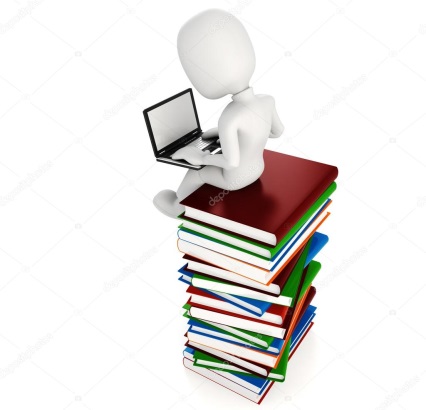 19 декабря 2018 годаВедущие вебинара:Абдуллин Алмаз Ирекович,Начальник отдела управления качеством социального обслуживания Министерства труда, занятости и социальной защиты Республики Татарстан; Чернова Людмила ТимофеевнаЗаместитель начальника  отдела методологии социального обслуживания Министерства труда, занятости и социальной защиты Республики Татарстан.В рамках вебинара были рассмотрены следующие вопросы:-   Особенности оформления договоров об оказании услуг в сфере социального обслуживания. Распространенные ошибки при оформлении документов. Практические рекомендации по устранению недостатков.Пенсионные карты.Правила внутреннего распорядка для получателей социальных услуг в ДИПИ.Подтверждение оказания социальных услуг.Соблюдение правил поступления в учреждения социального обслуживания.Необходимость создания «Доступной среды» для работы с инвалидами в учреждениях социального обслуживания.Проведение диспансеризации и углубленных медосмотров в учреждениях.Вопросы антитеррористической защищенности.-   О работе социальных приютов для детей и подростков.Нормативно-правовая база.Направления социальной реабилитации воспитанника социального приюта.Документы и правила их оформления при приеме в приют детей и подростков. Профилактика самовольных уходов несовершеннолетних.Статистические данные и перспективы развития.  